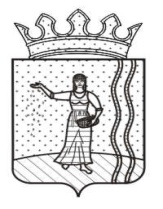 СОВЕТ ДЕПУТАТОВЩУЧЬЕ-ОЗЕРСКОГО СЕЛЬСКОГО ПОСЕЛЕНИЯОКТЯБРЬСКОГО МУНИЦИПАЛЬНОГО РАЙОНАПЕРМСКОГО КРАЯРЕШЕНИЕ___.___.2018 г.                                                                                                       № ___Об утверждении Положения о порядке проведения конкурса по отбору кандидатур на должность главы Щучье Озерского сельского поселения- главы Администрации Щучье Озерского сельского поселения           В соответствии с частью 2.1 статьи 36 Федерального закона от 06.10.2003 года № 131-ФЗ «Об общих принципах организации местного самоуправления в Российской Федерации», статьей 3 Закона Пермского края от 26.11.2014 года      № 401-ПК «О порядке формирования представительных органов муниципальных образований Пермского края», статьей 22 Устава Щучье Озерского сельского поселения, Совет депутатов РЕШАЕТ:          1. Утвердить прилагаемое Положение о порядке проведения конкурса по отбору кандидатур на должность главы Щучье Озерского сельского поселения- главы Администрации Щучье Озерского сельского поселения.          2. Настоящее решение вступает в силу со дня его обнародования и подлежит размещению на официальном сайте Щучье Озерского сельского поселения.          3. Контроль за исполнением решения оставляю за собой.Глава Щучье-Озерскогосельского поселения                                                                    В.А. Могильников                                                                                                  Утверждено                                                                                                  решением Совета депутатов                                                                                                  Щучье Озерского сельского поселения                                                                                                  Октябрьского муниципального района                                                                                                  Пермского края от __.__.2018 № __ПОЛОЖЕНИЕо порядке проведения конкурса по отбору кандидатур на должность главы Щучье Озерского сельского поселения – главы Администрации Щучье Озерского сельского поселения 1 .Общие положения         1.1. Настоящее Положение разработано в соответствии с Федеральным законом от             6 октября . N 131-ФЗ "Об общих принципах организации местного самоуправления в Российской Федерации", Уставом Щучье-Озерского сельского поселения Октябрьского муниципального района Пермского края и определяет порядок и условия проведения конкурса по отбору кандидатур на должность главы Щучье-Озерского сельского поселения - главы Администрации Щучье-Озерского сельского поселения (далее по тексту - конкурс).          1.2. Целью проведения конкурса является отбор и представление на рассмотрение Советом депутатов Щучье-Озерского сельского поселения (далее по тексту – Совет депутатов) наиболее подготовленных лиц для избрания на должность главы Щучье-Озерского сельского поселения – главы Администрации Щучье-Озерского сельского поселения.           При проведении конкурса кандидатам гарантируется равенство прав в соответствии с Конституцией Российской Федерации, Федеральным законом от 6 октября . N 131-ФЗ "Об общих принципах организации местного самоуправления в Российской Федерации" и Уставом Щучье Озерского сельского поселения.2. Участники конкурса            2.1. В конкурсе вправе принимать участие лица, достигшие на день проведения конкурса 21-летнего возраста.           2.2. Не вправе принимать участие в конкурсе следующие лица:           1) признанные судом недееспособными или ограниченно дееспособными;           2) содержащиеся в местах лишения свободы по приговору суда;           3) граждане Российской Федерации, имеющие гражданство иностранного государства, либо вид на жительство или иной документ, подтверждающий право на постоянное проживание гражданина Российской Федерации на территории иностранного государства. Указанные граждане вправе принимать участие в конкурсе, если их избрание в органы местного самоуправления предусмотрено международным договором Российской Федерации;           4) осужденные к лишению свободы:           за совершение тяжких и (или) особо тяжких преступлений и имеющие на день проведения конкурса не снятую и не погашенную судимость за указанные преступления;           за совершение тяжких преступлений, судимость которых снята или погашена, - до истечения десяти лет со дня снятия или погашения судимости;           за совершение особо тяжких преступлений, судимость которых снята или погашена, - до истечения пятнадцати лет со дня снятия или погашения судимости;           5) осужденные за совершение преступлений экстремистской направленности, предусмотренных Уголовным кодексом Российской Федерации, и имеющие на день проведения конкурса не снятую и не погашенную судимость за указанные преступления, если на таких лиц не распространяется действие абзацев 3 и 4 подпункта 4 пункта 2.2 настоящего Положения;           6) подвергнутые административному наказанию за совершение административных правонарушений, предусмотренных статьями 20.3 и 20.29 Кодекса Российской Федерации об административных правонарушениях, если конкурс состоится до окончания срока, в течение которого лицо считается подвергнутым административному наказанию.          2.3. При наличии в отношении гражданина Российской Федерации вступившего в силу решения суда о лишении его права занимать государственные и (или) муниципальные должности в течение определенного срока этот гражданин не может принимать участия в конкурсе, если конкурс состоится до истечения указанного срока.          2.4. Кандидатами на должность главы не могут являться члены конкурсной комиссии, образованной для проведения данного конкурса.3. Конкурсная комиссия          3.1. Комиссия состоит из председателя, заместителя председателя, секретаря и членов комиссии. Комиссия осуществляет свою работу на непостоянной неоплачиваемой основе.            3.2. В своей работе конкурсная комиссия руководствуется Федеральным законом от 6 октября . N 131-ФЗ "Об общих принципах организации местного самоуправления в Российской Федерации", настоящим Положением.          3.3. Основными задачами комиссии при проведении конкурса являются:          - обеспечение соблюдения равных условий проведения конкурса для каждого из кандидатов;          - рассмотрение документов, представленных на конкурс гражданами, изъявившими желание участвовать в конкурсе (далее по тексту - участник(и) конкурса);          - отбор кандидатов на должность главы Щучье Озерского сельского поселения – главы Администрации Щучье Озерского сельского поселения для избрания Советом депутатов.          3.4. К полномочиям комиссии относится:         - организация проведения конкурса;         - рассмотрение документов, представленных на конкурс;         - принятие решения о допуске, либо отказе в допуске кандидату к участию в конкурсе;         - осуществление проверки соответствия гражданина требованиям конкурса и отсутствия ограничений, связанных с участием в конкурсе;         - в случае необходимости привлечения к работе специалистов органов местного самоуправления и органов государственной власти;         рассмотрение заявлений и вопросов, возникающих в процессе подготовки и проведения конкурса.          3.5. Конкурсная комиссия (далее – комиссия) формируется на срок проведения конкурса. Общее число членов комиссии составляет 6 человек, из них половина ее членов назначается Председателем Совета депутатов Щучье Озерского сельского поселения, а другая половина - главой муниципального района - главой администрации Октябрьского муниципального района.          Председатель Совета депутатов Щучье Озерского сельского поселения является Председателем конкурсной комиссии.          В число членов комиссии, назначаемых Председателем Совета депутатов Щучье Озерского сельского поселения, могут входить депутаты Совета депутатов Щучье Озерского сельского поселения, муниципальные служащие, представители общественных объединений и иные лица.          3.6. Основной формой работы комиссии являются заседания.          3.7. На свое первое заседание комиссия собирается не позднее 3 календарных дней со дня назначения всех ее членов.          3.8. Открывает заседание комиссии и ведет его Председатель Совета депутатов Щучье Озерского сельского поселения.          На первом заседании комиссии большинством голосов от числа присутствующих на заседании членов комиссии при открытом голосовании избирается заместитель председателя.          3.9. Председатель комиссии:          1) осуществляет общее руководство работой комиссии;          2) председательствует на заседаниях комиссии;          3) распределяет обязанности между членами комиссии;          4) подписывает протоколы заседаний, принимаемые комиссией;          5) контролирует исполнение решений, принятых комиссией;          6) представляет комиссию в отношениях с органами государственной власти, органами местного самоуправления, предприятиями, учреждениями, организациями, общественными объединениями, средствами массовой информации и гражданами;          7) представляет на заседании Совета депутатов принятое по результатам конкурса решение комиссии о представлении Совету депутатов кандидатов на должность главы Щучье Озерского сельского поселения- главы Администрации Щучье Озерского сельского поселения.          3.10. Заместитель председателя комиссии выполняет обязанности председателя комиссии в случае его отсутствия, а также осуществляет по поручению председателя комиссии иные полномочия.          3.11. Секретарем комиссии (без права голоса) является муниципальный служащий Щучье Озерского сельского поселения, назначаемый решением Председателя Совета депутатов Щучье Озерского сельского поселения. Секретарь комиссии не входит в ее состав и не является ее членом.          Секретарь комиссии:          1) организационно обеспечивает деятельность комиссии;          2) ведет делопроизводство;          3) принимает поступающие в комиссию документы; проверяет правильность и полноту их оформления; регистрирует поступающие и исходящие документы; готовит их для рассмотрения на заседании комиссии, в том числе знакомит членов комиссии с пакетом документов о кандидатах не позднее, чем за 3 дня до начала заседания комиссии;           4) ведет протоколы заседания комиссии и подписывает их совместно с председателем комиссии.          3.12. Заседание комиссии считается правомочным, если на нем присутствует половина от установленного числа членов комиссии. Решения комиссии принимаются открытым голосованием большинством голосов от присутствующих на заседании членов комиссии.          При равенстве голосов голос председательствующего на заседании комиссии является решающим.          Член комиссии, не согласный с ее решением, вправе изложить свое особое мнение в письменном виде. Особое мнение члена комиссии приобщается к протоколу заседания комиссии.          Члены комиссии участвуют в ее заседаниях лично и не вправе передавать свои полномочия другому лицу.          По решению председателя комиссии к работе комиссии для консультаций могут привлекаться специалисты органов местного самоуправления по правовым, кадровым и иным вопросам.          На заседаниях комиссии могут присутствовать депутаты Совета депутатов Щучье Озерского сельского поселения, не являющиеся членами комиссии.          3.13. В случае выбытия члена комиссии из ее состава назначение нового члена комиссии производится органом, назначившим выбывшего члена комиссии, в течение 3 календарных дней.          3.14. Материально-техническое и организационное обеспечение деятельности комиссии осуществляется за счет средств Щучье Озерского сельского поселения.4. Подготовка конкурса          4.1. Совет депутатов  Щучье Озерского сельского поселения принимает решение о проведении конкурса в следующих случаях и в сроки:          1) истечения срока полномочий главы Щучье Озерского сельского поселения не позднее, чем за 45 календарных дней до истечения срока полномочий главы сельского поселения;           2) досрочного прекращения полномочий главы Щучье Озерского сельского поселения  в течение 7 календарных дней со дня досрочного прекращения полномочий;          3) признания конкурса несостоявшимся - в течение 5 календарных дней с момента поступления в Совет депутатов Щучье Озерского сельского поселения решения конкурсной комиссии;          4) непринятия Советом депутатов Щучье Озерского сельского поселения решения об избрании главы Щучье Озерского сельского поселения- главы Администрации Щучье Озерского сельского поселения из числа кандидатов, представленных комиссией по результатам конкурса, - в день заседания Советом депутатов по избранию главы Щучье Озерского сельского поселения – главы Администрации Щучье Озерского сельского поселения.          4.2. Решение о проведении конкурса принимает Совет депутатов Щучье Озерского сельского поселения, в котором определяются:          - сроки, место проведения конкурса, а также приема документов, указанных в пункте 4.4. настоящего Положения;          - срок опубликования объявления о проведении конкурса.          Установленный решением о назначении конкурса срок приема документов не может быть менее 20 дней.          В объявлении о проведении конкурса в обязательном порядке указываются:          - форма проведения конкурса;          - сведения о дате, времени и месте проведения конкурса;          - требования к кандидатам, предусмотренные разделом 2 настоящего Положения;          - перечень документов, необходимых для участия в конкурсе, и требования к их оформлению; место ознакомления участников конкурса с нормативными документами и получения бланков документов установленного образца;          - срок приема документов (дата начала и дата окончания), место и время приема документов, подлежащих представлению в конкурсную комиссию;          - условия конкурса, в том числе порядок проведения конкурсных испытаний;          - сведения об источнике дополнительной информации о конкурсе (адрес, телефон, контактное лицо).          4.3. Объявление о проведении конкурса публикуется в районной газете «Вперед» не позднее, чем за 20 дней до дня проведения конкурса и размещается в информационно-телекоммуникационной сети "Интернет" на официальном сайте Щучье Озерского сельского поселения.          4.4. Кандидат конкурса лично, либо его представитель (по нотариально удостоверенной доверенности) представляет в комиссию следующие документы:          1) личное заявление на участие в конкурсе с согласием на проведение в отношении его проверочных мероприятий полномочным органом по форме согласно приложениям 1,2 к настоящему Положению;          2) собственноручно заполненную и подписанную анкету по форме согласно приложению 3 к настоящему Положению;          3) паспорт или иной заменяющий его документ;          4) трудовую книжку (либо копию трудовой книжки, заверенную в установленном действующим законодательством порядке) либо иной документ, подтверждающий стаж работы;          5) документы об образовании, а также, по желанию участника конкурса, документы о дополнительном профессиональном образовании, повышении квалификации, переподготовке, о присвоении ученой степени, ученого звания;          6) свидетельство о постановке физического лица на учет в налоговом органе по месту жительства на территории Российской Федерации;          7) документы воинского учета - для граждан, пребывающих в запасе, и лиц, подлежащих призыву на военную службу;          8) сведения о доходах за календарный год, предшествующий году, в котором проводится конкурс, сведения об имуществе и обязательствах имущественного характера по состоянию на первое число месяца, предшествующего месяцу подачи документов, а также сведения о доходах за календарный год, предшествующий году, в котором проводится конкурс, сведения об имуществе и обязательствах имущественного характера своих супруги (супруга) и несовершеннолетних детей по состоянию на первое число месяца, предшествующего месяцу подачи документов, в соответствии с формой, утвержденной Указом Президента РФ от 23 июня 2014 г. № 460 «Об утверждении формы справки о доходах, расходах, об имуществе и обязательствах имущественного характера и внесении изменений в некоторые акты Президента Российской Федерации»;          9) различные характеристики, рекомендации, а также дополнительные сведения о себе (о наградах, званиях, ученых степенях, проч.) по инициативе участника конкурса;          10) программу развития Щучье-Озерского сельского поселения Октябрьского муниципального района Пермского края в произвольной форме объемом до 15 страниц машинописного текста (формат А4, шрифт TimesNewRoman № 14, междустрочный интервал одинарный);          11) справку о наличии (отсутствии) судимости и (или) факта уголовного преследования либо о прекращении уголовного преследования;          12) фотографии 2 шт. размером 4х6 см.          С документов, указанных в пунктах 3, 4, 5, 6, 7, в день их представления в комиссию изготавливаются копии, которые заверяются секретарем комиссии, после чего указанные документы подлежат возврату кандидатуконкурса.          4.5. Документы, перечисленные в пункте 4.4 настоящего раздела, представляются кандидатами конкурса в комиссию не позднее срока окончания приема документов, указанного в объявлении о проведении конкурса.          Заявление кандидата конкурса регистрируется в журнале регистрации заявлений с указанием даты его подачи и присвоением порядкового регистрационного номера.          4.6. Кандидат конкурса вправе в любое время до принятия комиссией решения о предоставлении Совету депутатов Щучье Озерского сельского поселения кандидатов на должность главы Щучье-Озерского сельского поселения представить письменное заявление о снятии своей кандидатуры.          4.7. Комиссия осуществляет в соответствии с действующим законодательством проверку сведений и документов, представленных кандидатамиконкурса, и на ее основании принимает решение о допуске или отказе в допуске кандидата к конкурсу.          4.8. Основанием для отказа в допуске кандидата к участию в конкурсе является:          - несвоевременное или неполное представление необходимых для участия в конкурсе документов;          - недостоверность или неполнота представленных сведений;          - несоответствие кандидата конкурса требованиям, предусмотренным разделом 2 настоящего Положения.          4.9. Решение комиссии о допуске или об отказе в допуске кандидата конкурса к участию в конкурсе сообщается кандидату в письменной форме секретарем комиссии не позднее трех рабочих дней после дня принятия комиссией указанного решения.          В решении комиссии об отказе в допуске кандидата к конкурсу обязательно указываются причины отказа.          4.10. Конкурс по отбору кандидатур на должность главы Щучье Озерского сельского поселения- главы Администрации Щучье Озерского сельского поселения проводится при условии допуска к нему не менее двух участников.          4.11. Днем проведения конкурса является день заседания комиссии на котором кандидаты представляют программу развития.5. Проведение конкурса          5.1. Для оценки профессиональных и личностных качеств кандидата конкурса на должность главы проводится конкурс-испытание. Конкурс-испытание проводится при личном участии кандидата в форме изложения Программы, а также индивидуального собеседования.          Критериями оценки кандидата на должность главы является определяемое на основе Программы кандидата видение перспектив развития Щучье-Озерского сельского поселения, понимание проблем хозяйства и путей их решения, а также личные профессиональные качества кандидата:          - наличие высшего образования (по необходимости);          - знание Конституции Российской Федерации, федеральных конституционных законов, федеральных законов, иных нормативных правовых актов Российской Федерации, Устава Пермского края, законов и иных нормативных правовых актов Пермского края, Устава Щучье Озерского сельского поселения и иных муниципальных правовых актов;          - навыки работы с персональным компьютером и другой организационной техникой.          5.2. Регламент заседаний устанавливается комиссией самостоятельно.          5.3. Конкурс проводится в два этапа:          Со дня, следующего за днем окончания приема документов, предусмотренных пунктом 4.4. настоящего Положения комиссией оценивается полнота, своевременность и достоверность предоставления документов, а также соответствие кандидата конкурса требованиям, установленным разделом 2 настоящего Положения.          5.4. По результатам первого этапа конкурса комиссией в отношении кандидатов конкурса принимается решение о допуске или об отказе в допуске ко второму этапу конкурса, а также одно из следующих решений:          1) о признании первого этапа конкурса состоявшимся и утверждении перечня кандидатов конкурса, допущенных ко второму этапу конкурса;          2) о признании конкурса несостоявшимся в случае допуска к участию во втором этапе конкурса менее двух кандидатов конкурса.          5.5. Основанием для отказа в допуске ко второму этапу конкурса является:          - несвоевременное или неполное представление необходимых для участия в конкурсе документов;          - недостоверность или неполнота представленных сведений;          - несоответствие кандидата требованиям, предусмотренным разделом 2 настоящего Положения.          5.6. Решение комиссии о допуске или об отказе в допуске ко второму этапу конкурса сообщается кандидату конкурса в письменной форме секретарем комиссии не позднее 3 рабочих дней после дня принятия конкурсной комиссией указанного решения.Кандидатом конкурса, не допущенным к участию во втором этапе конкурса, по их письменному заявлению выдается копия соответствующего протокола и (или) выписка из протокола.          5.7. Второй этап проводится в форме индивидуального собеседования, в ходе которого кандидат излагает программу развития поселения.           После заслушивания программы развития поселения проводится индивидуальное собеседование с каждым кандидатом конкурса отдельно в порядке очередности в соответствии с регистрационным номером в журнале регистрации заявлений, предусмотренном пунктом 4.5 настоящего Положения. Кандидат конкурса лично участвует в индивидуальном собеседовании. По результатам заслушивания кандидатов о программе развития и индивидуального собеседования комиссия оценивает, в том числе, профессиональные и личностные качества кандидатов конкурса.          Члены комиссии вправе задать вопросы об опыте предыдущей работы или службы кандидата конкурса и об основных достижениях кандидата конкурса на предыдущих местах работы или службы, иные вопросы.Факт неявки кандидата конкурса на собеседование приравнивается к факту подачи им заявления о снятии своей кандидатуры.          5.8. По окончании собеседования комиссия принимает в отсутствие кандидатов конкурса открытым голосованием простым большинством голосов от установленной численности членов комиссии, решение о представлении двух кандидатур из числа заслушанных кандидатов конкурса на рассмотрение Советом депутатов.          В случае, если один кандидат набрал абсолютное большинство голосов, а два и более кандидата набрали равное количество голосов от большинства присутствующих, то по кандидатам, набравшим равное количество голосов, проводится рейтинговое голосование.          Рейтинговое голосование представляет собой ряд последовательных голосований по каждому из кандидатов.          По кандидату, набравшему абсолютное большинство голосов от установленной численности членов комиссии, принимается решение о представлении кандидатуры на рассмотрение Советом депутатов.          По кандидату, набравшему по итогам рейтингового голосования наибольшее количество голосов, принимается решение о представлении его кандидатуры на рассмотрение Советом депутатов.          При этом, для принятия решения по поставленному на рейтинговое голосование кандидату необходимо большинство голосов от установленной численности членов комиссии.          По итогам конкурса комиссия принимает одно из следующих решений:          о предоставлении двух кандидатов на рассмотрение Советом депутатов Щучье-Озерского сельского поселения;          о признании конкурса не состоявшимся.          Результаты голосования фиксируются в протоколе заседания комиссии.          5.9. Комиссия принимает решение о признании конкурса несостоявшимся в одном из следующих случаев:          поступления менее двух заявлений на участие в конкурсе;          допуска к участию в конкурсе менее двух кандидатов;          по результатам голосования большинство голосов получили менее двух кандидатов.          5.10. Результаты голосования комиссии оформляются протоколом, которое подписывается председателем, заместителем председателя, секретарем и членами комиссии, принявшими участие в ее заседании.          5.11. Решение комиссии сообщается каждому кандидату в письменной форме секретарем комиссии не позднее 3 рабочих дней после дня принятия комиссией указанного решения.          5.12. Документация комиссии, а также документы и материалы, представленные кандидатами конкурса, после завершения конкурса подлежат передаче в Совет депутатов.          Документы и материалы, представленные кандидатами конкурса, возврату не подлежат.6. Избрание главы Щучье Озерского сельского поселения- главы Администрации Щучье Озерского сельского поселения          6.1. Комиссия направляет в Совет депутатов решение о представлении кандидатов на должность главы Щучье Озерского сельского поселения – главы Администрации Щучье Озерского сельского поселения, а также документы комиссии, в том числе представленные участниками конкурса, не позднее трех рабочих дней после дня принятия комиссией указанного решения.          6.2. В течение месяца со дня поступления в Совет депутатов решения комиссии проводится заседание Совета депутатов.          Заседание Совета депутатов по избранию главы Щучье-Озерского сельского поселения - главы Администрации Щучье Озерского сельского поселения считается правомочным, если на нем присутствует не менее 50% от установленного числа депутатов.          6.3. Кандидаты, представленные комиссией, выступают с программой и проходят собеседование на заседании Совета депутатов.          6.4. Избрание на должность главы Щучье Озерского сельского поселения – главы Администрации Щучье Озерского сельского поселения проводится Советом депутатов по результатам открытого голосования. При этом избранным на должность главы Щучье Озерского сельского поселения – главы Администрации Щучье Озерского сельского поселения считается кандидат, получивший большинство голосов от установленной численности Совета депутатов. При равном количестве голосов решающим является голос председательствующего на заседании Совета.          6.4.1. Кандидат считается избранным при получении большинства голосов от установленной численности депутатов.          6.4.2. В случае, если ни один из двух кандидатов по результатам голосования не набрал большинства голосов от установленной численности депутатов Совета, то в заседании Совета объявляется перерыв, после которого проводится повторное голосование.          6.5. В случае, если ни один из двух кандидатов не набрал большинство голосов от установленной численности депутатов Совета в соответствии с пунктами 6.4.1, 6.4.2 настоящего Положения, Совет депутатов в тот же день принимает решение о проведении повторного конкурса на должность главы в порядке, установленном настоящим Положением.          6.6. Решение Совета депутатов об избрании на должность главы Щучье Озерского сельского поселения – главы Администрации Щучье Озерского сельского поселения подлежит опубликованию в районной газете «Вперед», обнародованию и размещению на официальном сайте Щучье-Озерского сельского поселения.7. Финансовое обеспечение конкурса          Расходы по участию в конкурсе (проезд к месту проведения конкурса и обратно, наем жилого помещения, проживание, пользование услугами средств связи всех видов) участники конкурса (в том числе кандидаты) производят за счет собственных средств.8. Решение спорных вопросов          Спорные вопросы, связанные с проведением конкурса, рассматриваются в соответствии с действующим законодательством.                                                                                   Приложение 1                                                                                   к Положению о порядке проведения конкурса                                                                                   по отбору кандидатур на должность главы                                                                                   Щучье-Озерского сельского поселения                                                                                   - главы Администрации Щучье Озерского                                                                                   сельского поселения, утвержденному решением                                                                                   Совета депутатов Щучье Озерского                                                                                   сельского поселения от 00.00.2018 г. № 000Заявление на участие в конкурсе по отбору кандидатур на должность главы Щучье Озерского сельского поселения – главы Администрации Щучье Озерскогосельского поселения В конкурсную комиссию по проведению конкурса по отбору кандидатур на должность главы Щучье Озерского сельского поселения – главы Администрации Щучье Озерского сельского поселенияЯ, ________________________________________________________________________________(фамилия, имя, отчество)__________________________________________________________________________________(дата и место рождения)Гражданин_________________________________________________________________________(информация о гражданстве (подданстве))Зарегистрированный(ая) по адресу: _____________________________________________________________________________________________________________________________________,почтовый адрес, по которому я обязуюсь получать извещения о проведении конкурса:____________________________________________________________________________________________________________________________________________________________паспорт: серия: _________№__________, выдан_________________________________________                                                                                                                                                                                 (дата)__________________________________________________________________________________(кем)ИНН______________________________ Телефон:_______________________________________Сообщаю о себе следующую информацию:_______________________________________________________________________________________________________________________________(указываются данные о наличии (отсутствии) судимости, дате снятия, погашения судимости, о наличии (отсутствии) факта уголовного преследования либо о прекращении уголовного преследования)прошу принять документы для участия в конкурсе по отбору кандидатов на должность главы Щучье-Озерского сельского поселения Октябрьского муниципального района Пермского края согласно приложению.          С ограничениями и запретами, установленными законодательством для высшего должностного лица местного самоуправления, ознакомлен.Приложение на _______л.                                                                                         ______________________________________	                                                                                                                                   (дата)                                                 (подпись)                                                                                   Приложение 2                                                                                   к Положению о порядке проведения конкурса                                                                                   по отбору кандидатур на должность главы                                                                                   Щучье-Озерского сельского поселения                                                                                   - главы Администрации Щучье Озерского                                                                                   сельского поселения, утвержденному решением                                                                                   Совета депутатов Щучье Озерского                                                                                   сельского поселения от 00.00.2018 г. № 000Согласие на обработку персональных данных кандидата на должность главыЩучье-Озерского сельского поселения-главы Администрации Щучье Озерского сельского поселенияВ конкурсную комиссию по проведению конкурса по отбору кандидатур на должность главы Щучье Озерского сельского поселения - главы Администрации Щучье Озерского сельского поселенияВ Совет депутатов Щучье-Озерского сельского поселения__________________________________________________________________________________________________(фамилия, имя, отчество)зарегистрированный(ная) по адресу:_____________________________________________________________________________________________________________________________________,паспорт серия ______ № _________, выдан _____________________________________________                       (дата)__________________________________________________________________________________(кем)          свободно, своей волей и в своем интересе даю согласие Совету депутатов Щучье-Озерского сельского поселения, зарегистрированному по адресу: Пермский край, Октябрьский район, пос. Щучье Озеро, ул. Советская, д.15, членам комиссии в связи с организацией и проведением конкурса по отбору кандидатов на должность главы Щучье-Озерского сельского поселения – главы Администрации Щучье-Озерского сельского поселения на обработку (любое действие (операцию) или совокупность действий (операций), совершаемых с использованием средств автоматизации или без использования таких средств с персональными данными, включая сбор, запись, систематизацию, накопление, хранение, уточнение (обновление, изменение), извлечение, использование, передачу (распространение, предоставление, доступ), обезличивание, блокирование, удаление, уничтожение) следующих персональных данных:          фамилии, имени, отчества (в том числе предыдущих фамилии, имени и (или) отчества в случае их изменения);          числа, месяца, года рождения;          места рождения;          информации о гражданстве (в том числе гражданстве (подданстве) иных государств);          вида, серии, номера документа, удостоверяющего личность, наименования органа, выдавшего его, даты выдачи;          адреса места жительства (адреса регистрации, фактического проживания, почтового адреса);          номера контактного телефона;          сведений о трудовой деятельности, службе;          ИНН;          сведений об образовании и о квалификации, о квалификации, об обучении;          информации о доходах, расходах за год, предшествующий году, в котором проводится конкурс, об имуществе и обязательствах имущественного характера на себя, своих супругу (супруга) и несовершеннолетних детей;          иных персональных данных, необходимых для участия в конкурсе по отбору кандидатов на должность главы Щучье-Озерского сельского поселения - главы Администрации Щучье-Озерского сельского поселения.          Указанные персональные данные предоставляются для обработки в целях обеспечения проведения конкурса по отбору кандидатов на должность главы Щучье-Озерского сельского поселения - главы Администрации Щучье-Озерского сельского поселения и избрания Советом депутатов Щучье-Озерского сельского поселения главы Щучье-Озерского сельского поселения - главы Администрации Щучье-Озерского сельского поселения и получения Советом депутатов Щучье-Озерского сельского поселения в отношении меня информации от третьих лиц (в рамках проведения проверочных мероприятий), в том числе о/об:          признании судом недееспособным;          имеющемся гражданстве (подданстве) иностранного государства либо вида на жительство или иного документа, подтверждающего право на постоянное проживание на территории иностранного государства;          привлечении к административному наказанию за совершение административных правонарушений, предусмотренных статьями 20.3 и 20.29 Кодекса Российской Федерации об административных правонарушениях;          наличии вступившего в силу решения суда о лишении меня права занимать муниципальные должности;          о доходах, расходах за год, предшествующий году, в котором проводится конкурс, об имуществе и обязательствах имущественного характера на себя, своих супругу (супруга) и несовершеннолетних детей.          Я ознакомлен(а), что:          1) согласие на обработку персональных данных действует со дня подписания настоящего согласия и до избрания Советом депутатов Щучье-Озерского сельского поселения главы Щучье-Озерского сельского поселения- главы Администрации Щучье-Озерского сельского поселения по итогам проведенного конкурса по отбору кандидатов на должность главы Щучье-Озерского сельского поселения - главы Администрации Щучье-Озерского сельского поселения, либо до принятия Советом депутатов Щучье-Озерского сельского поселения решения о проведения повторного конкурса,          2) согласие на обработку персональных данных может быть отозвано на основании письменного заявления в произвольной форме.          Отзыв согласия на обработку персональных данных означает мой отказ от участия в конкурсе по отбору кандидатов на должность главы Щучье-Озерского сельского поселения- главы Администрации Щучье-Озерского сельского поселения.          3) в случае отзыва согласия на обработку персональных данных Совет депутатов Щучье-Озерского сельского поселения вправе продолжить обработку персональных данных без моего согласия при наличии оснований, указанных в пунктах 2 - 11 части 1 статьи 6, части 2 статьи 10 и части 2 статьи 11 Федерального закона от 27.07.2006 № 152-ФЗ «О персональных данных».          4) после окончания конкурса по отбору кандидатов на должность главы Щучье-Озерского сельского поселения - главы Администрации Щучье-Озерского сельского поселения и избрания Советом депутатов Щучье-Озерского сельского поселения главы Щучье-Озерского сельского поселения - главы Администрации Щучье-Озерского сельского поселения персональные данные хранятся в Совете депутатов Щучье-Озерского поселения в течение срока хранения документов, предусмотренного действующим законодательством Российской Федерации.Дата начала обработки персональных данных: __________________________________________(число, месяц, год)__________________________________________(подпись)                                                                                   Приложение 3                                                                                   к Положению о порядке проведения конкурса                                                                                   по отбору кандидатур на должность главы                                                                                   Щучье-Озерского сельского поселения                                                                                   - главы Администрации Щучье Озерского                                                                                   сельского поселения, утвержденному решением                                                                                   Совета депутатов Щучье Озерского                                                                                   сельского поселения от 00.00.2018 г. № 00011. Выполняемая работа с начала трудовой деятельности (включая учебу в высших и средних специальных учебных заведениях, военную службу, работу по совместительству, предпринимательскую деятельность и т.п.).При заполнении данного пункта необходимо именовать организации так, как они назывались в свое время, военную службу записывать с указанием должности и номера воинской части.12. Государственные награды, иные награды и знаки отличия13. Ваши близкие родственники (отец, мать, братья, сестры и дети), а также муж (жена), в том числе бывшие.          Если родственники изменяли фамилию, имя, отчество, необходимо также указать их прежние фамилию, имя, отчество.14. Ваши близкие родственники (отец, мать, братья, сестры и дети), а также муж (жена), в том числе бывшие, постоянно проживающие за границей и (или) оформляющие документы для выезда на постоянное место жительства в другое государство (фамилия, имя, отчество,с какого времени они проживают за границей)15. Пребывание за границей (когда, где, с какой целью)  16. Отношение к воинской обязанности и воинское звание  17. Домашний адрес (адрес регистрации, фактического проживания), номер телефона (либо иной вид связи)  18. Паспорт или документ, его заменяющий  (серия, номер, кем и когда выдан)19. Наличие заграничного паспорта  (серия, номер, кем и когда выдан)20. Номер страхового свидетельства обязательного пенсионного страхования (если имеется)
21. ИНН (если имеется)  22. Дополнительные сведения (участие в выборных представительных органах, другая информация, которую желаете сообщить о себе)  23. Мне известно, что сообщение о себе в анкете заведомо ложных сведений и мое несоответствие квалификационным требованиям могут повлечь отказ в участии в конкурсе и приеме на должность, поступлении на государственную гражданскую службу Российской Федерации или на муниципальную службу в Российской Федерации.На проведение в отношении меня проверочных мероприятий согласен (согласна).АНКЕТА
(заполняется собственноручно)АНКЕТА
(заполняется собственноручно)АНКЕТА
(заполняется собственноручно)АНКЕТА
(заполняется собственноручно)АНКЕТА
(заполняется собственноручно)Место
для
фотографии1.ФамилияФамилияМесто
для
фотографииИмяМесто
для
фотографииОтчествоОтчествоМесто
для
фотографии2. Если изменяли фамилию, имя или отчество, то укажите их, а также когда, где и по какой причине изменяли3. Число, месяц, год и место рождения (село, деревня, город, район, область, край, республика, страна)4. Гражданство (если изменяли, то укажите, когда и по какой причине, если имеете гражданство другого государства – укажите)5. Образование (когда и какие учебные заведения окончили, номера дипломов) Направление подготовки или специальность по диплому Квалификация по диплому6. Послевузовское профессиональное образование: аспирантура, адъюнктура, докторантура (наименование образовательного или научного учреждения, год окончания)
Ученая степень, ученое звание (когда присвоены, номера дипломов, аттестатов)7. Какими иностранными языками и языками народов Российской Федерации владеете и в какой степени (читаете и переводите со словарем, читаете и можете объясняться, владеете свободно)8. Классный чин федеральной гражданской службы, дипломатический ранг, воинское или специальное звание, классный чин правоохранительной службы, классный чин гражданской службы субъекта Российской Федерации, квалификационный разряд государственной службы, квалификационный разряд или классный чин муниципальной службы (кем и когда присвоены)9. Были ли Вы судимы, когда и за что (заполняется при поступлении на государственную гражданскую службу Российской Федерации)10. Допуск к государственной тайне, оформленный за период работы, службы, учебы, его форма, номер и дата (если имеется)Месяц и годМесяц и годДолжность с указанием
организацииАдрес
организации
(в т.ч. за границей)поступленияуходаДолжность с указанием
организацииАдрес
организации
(в т.ч. за границей)Степень родстваФамилия, имя,
отчествоГод, число, месяц и место рожденияМесто работы (наименование и адрес организации), должностьДомашний адрес (адрес регистрации, фактического проживания)“”20 г.	Подпись г.	Подпись г.	ПодписьМ.П.М.П.М.П.М.П.Фотография и данные о трудовой деятельности, воинской службе и об учебе оформляемого лица соответствуют документам, удостоверяющим личность, записям в трудовой книжке, документам об образовании и воинской службе.Фотография и данные о трудовой деятельности, воинской службе и об учебе оформляемого лица соответствуют документам, удостоверяющим личность, записям в трудовой книжке, документам об образовании и воинской службе.Фотография и данные о трудовой деятельности, воинской службе и об учебе оформляемого лица соответствуют документам, удостоверяющим личность, записям в трудовой книжке, документам об образовании и воинской службе.Фотография и данные о трудовой деятельности, воинской службе и об учебе оформляемого лица соответствуют документам, удостоверяющим личность, записям в трудовой книжке, документам об образовании и воинской службе.Фотография и данные о трудовой деятельности, воинской службе и об учебе оформляемого лица соответствуют документам, удостоверяющим личность, записям в трудовой книжке, документам об образовании и воинской службе.Фотография и данные о трудовой деятельности, воинской службе и об учебе оформляемого лица соответствуют документам, удостоверяющим личность, записям в трудовой книжке, документам об образовании и воинской службе.Фотография и данные о трудовой деятельности, воинской службе и об учебе оформляемого лица соответствуют документам, удостоверяющим личность, записям в трудовой книжке, документам об образовании и воинской службе.“”20 г.(подпись, фамилия работника кадровой службы)(подпись, фамилия работника кадровой службы)(подпись, фамилия работника кадровой службы)